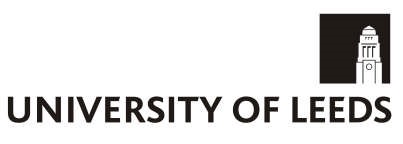 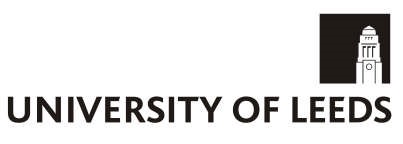 Translation TestChinese into EnglishThe following translation tests must be completed by all students who wish to study Specialised Translation modules as part of their Masters or Postgraduate Diploma course. This test is for those students commencing studies in September 2024 only.For information on current course module options please follow the course catalogue weblinks on the MA course webpages. InstructionsSave this document as an ‘MS Word’ document titled “Zh-En ST Test [FirstName Surname]” (include all three pages of the document).You are free to use any dictionaries and reference material you wish, however, the work must be entirely your own. Upload the document in the Supporting Information (Personal Statement) section of the online application form via the applicant (or agent) portal.Complete the declaration below to declare the translation is your own work.I declare that the enclosed translation is entirely my own work.CHINESE INTO ENGLISH (SIMPLIFIED CHARACTERS) TRANSLATION TEXTPlease note that students enrolled in the Centre for Translation Studies MA programmes are expected to translate from Chinese texts written in both simplified and traditional characters.This text is from the 1920s novel《老张的哲学》by Lao She 老舍.中华民族是古劲而勇敢的。何以见得？于饭馆证之：一进饭馆，迎面火焰三尺，油星乱溅。肥如判官，恶似煞神的厨役，持着直径尺二，柄长三尺的大铁杓，酱醋油盐，鸡鱼鸭肉，与唾星烟灰蝇屎猪毛，一视同仁的下手。煎炒的时候，摇着油锅，三尺高的火焰往锅上扑来，耍个珍珠倒卷帘。杓儿盛着肉片，用腕一衬，长长的舌头从空中把肉片接住，尝尝滋味的浓淡。尝试之后，把肉片又吐到锅里，向着炒锅猛虎扑食般的打两个喷嚏。火候既足，杓儿和铁锅撞的山响，二里之外叫馋鬼听着垂诞一丈。这是入饭馆的第一关。走进几步几个年高站堂的，一个一句：“老爷来啦！老爷来啦！”然后年青的挑着尖嗓几声“看座呀”！接着一阵拍拍的撢鞋灰，邦邦的开汽水，嗖嗖的飞手巾把，嗡嗡的赶苍蝇，（饭馆的苍蝇是冬夏常青的。）咕噜咕噜的扩充范围的漱口。这是第二关。主客坐齐，不点菜饭，先唱“二簧”。胡琴不管高低，嗓子无论好坏，有人唱就有人叫好，有人叫好就有人再唱。只管嗓子受用，不管别人耳鼓受伤。这是第三关。二簧唱罢，点酒要菜，价码小的吃着有益也不点，价钱大的，吃了泄肚也非要不可。酒要外买老字号的原封，茶要泡好镇在冰箱里。冬天要吃鲜瓜绿豆，夏天讲要隔岁的炸粘糕。酒菜上来，先猜拳行令，迎面一掌，声如狮吼，入口三歪，气贯长虹。请客的酒菜屡进，惟恐不足；作客的酒到盃干，烂醉如泥。这是第四关。押阵的烧鸭或闷鸡上来，饭碗举起不知往那里送，羹匙倒拿，斜着往眉毛上插。然后一阵恶心，几阵呕吐。吃的时候并没尝出什么滋味，吐的时候却节节品着回甘。“仁丹”灌下，扶上洋车，风儿一吹，渐渐清醒，又复哼哼着：“先帝爷，黄骠马，”以备晚上再会。此是第五关。有此五关而居然斩关落锁，驰骋如入无人之地，此之谓“食而有勇”！CHINESE INTO ENGLISH (SIMPLIFIED CHARACTERS) TRANSLATION WORK[Please enter your translation of the above article here]Name:Signature:Date: